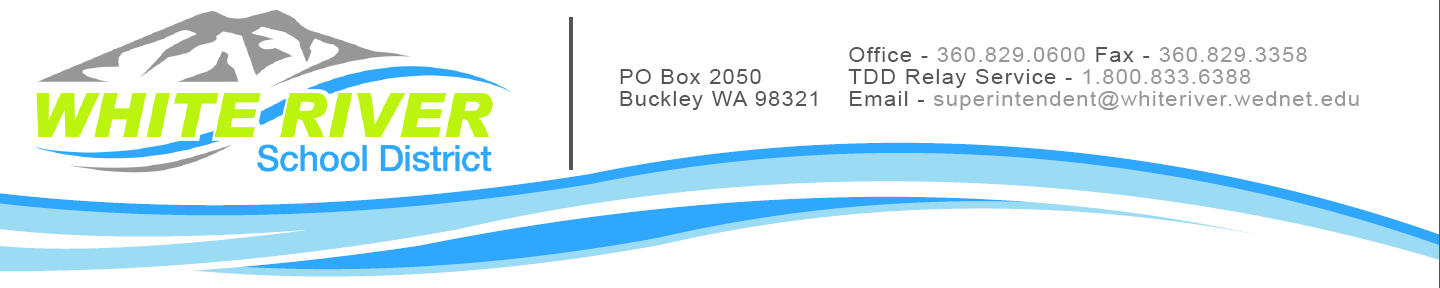 Principal – BLC MeetingWhat’s The Impact on LearningNovember 14, 20188:30 - 12:00What do we want each student to learn?How will we know if each student is learning it?How will we respond when students experience difficulty?How will we respond if the student already knows it?8:30 - Celebration – Shoes Award8:40 - Are the kids learning and how do we know?Part 1 - Crafting SMART goals based on our essential standards - JanelPart 2 - Meagan (9:35)Aimsweb Benchmark Assessment - What does it tell us?What do both Aimsweb and our SMART goals tell us?Review Unit 1 and 2 Math and Unit 1 ELA @ ElementaryGlacier results - See Unit Plans, TACAs, and results of the IABsWRHS results - See Unit Plans, TACAs, and results of the IABsReview results of SMART goals  Do you have a goal that represents:What’s essential?Matched with the data collected?Growth Mindset?Does it address closing the gaps?10:15 Equity relationship to the above work - SteveData disaggregated by gender, race and ethnicity, SES, SPED statusAimsweb and SBADiscuss opportunity gapsDiscuss opportunity gapsBegin a discussion about unconscious bias?Make connections to Hattie’s work and the effect of teacher/student efficacyNuts and Bolts:Spring Conferences - ScottCovering absences at the elementary